Nome da Escola - (Utilizar Papel Timbrado)____________________________________________  -  _______________________________________________                                           Bairro  	                                                                              MunicípioDeclaramos, para fins de matrícula, que _______________________ portador(a) do RG nº__________________, cursou o Ensino Fundamental em __________________________ Instituição Pública, respectivamente a(s) seguinte(s) série(s):(   ) 5ª série - escola:______________________	cidade:______________________  	(   ) 6ª série - escola:______________________ 	cidade:______________________  	(   ) 7ª série - escola:______________________ 	cidade:______________________  	   (   ) 8ª série - escola:______________________	cidade:______________________  	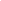 __________________________       _______________________________________Local e Data	                      Assinatura e carimbo do responsável pela escola